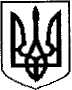 БУЧАНСЬКА    МІСЬКА     РАДА КИЇВСЬКОЇ ОБЛАСТІДВАДЦЯТА СЕСІЯ   СЬОМОГО   СКЛИКАННЯРІШЕННЯ« 07 » листопада 2016 р.                                                      	 № 823-20 -VIIПро затвердження Положення проБучанську міську поліклінікув новій редакції	Розглянувши подання головного лікаря Бучанської міської поліклініки, Бучинського Л.Я., на підставі внесених змін до п.133.4 ст.133 Податкового кодексу України щодо оподаткування неприбуткових організацій та затвердженням «Порядку ведення Реєстру неприбуткових установ та організацій, включення неприбуткових підприємств, устнов та  організацій до Реєстру та виключення з Реєстру», керуючись Постновою Кабінету Міністрів України від 13 липня 2016 року № 440, Законом України «Про місцеве самоврядування в Україні», міська радаВИРІШИЛА:Затвердити Положення про Бучанську міську поліклініку в новій редакції (додається).Уповноважити Бучанську міську поліклініку надати необхідні документи для державної реєстрації нової редакції Положення про Бучанську міську поліклініку в установленому порядку.Контроль за виконанням даного рішення покласти на комісію з питань охорони здоров’я, соціального захисту, екології та проблем Чорнобильської катастрофи. Головуючий на сесії,депутат ради								В.П. ОлексюкЗАТВЕРДЖЕНОРішенням № 823-20-VIIБучанської  міської  радивід 07 листопада 2016 рокуГоловуючий на сесії, депутат ради_________ В.П. Олексюк ПОЛОЖЕННЯпро Бучанську міську  поліклініку 1. Загальні положенняІ.І.Бучанська міська поліклініка є лікувально-профілактичним закладом, завданням якого є забезпечення різноманітних потреб дитячого і дорослого населення м. Буча в галузі охорони здоров'я шляхом надання кваліфікованої медичної допомоги, включаючи широкий спектр лікувально-профілактичних заходів;1.2.Бучанська міська поліклініка у своїй діяльності керується Конституцією України, Законом «Основи законодавства України про охорону здоров'я» Законами України та актами Президента України і Кабінету Міністрів України, що регулюють суспільні відносини у галузі охорони здоров'я, наказами начальника управління охорони здоров'я Київської облдержадміністрації, рішеннями Бучанської міської ради, розпорядженнями міського голови, виконавчого комітету Бучанської міської ради та цим Положенням;І.З.Бучанська міська поліклініка перебуває у підпорядкуванні Бучанської міської ради, є юридичною та неприбутковою установою, має самостійний баланс, власні основні фонди і оборотні кошти, рахунки в установах Державного казначейства та банків, печатку із зображенням Державного Герба України, штампи .та бланки із своїм найменуванням, користується і розпоряджається закріпленим в установленому законодавством порядку майном. Майно закріпляється за Бучанською міською поліклінікою на правах оперативного управління;1.4.Структура і штатний розпис Бучанської міської поліклініки затверджується Бучанським міським головою у межах встановленого фонду оплати праці і утримується за рахунок міського бюджету;1.5.Місцезнаходження закладу: Київська область, місто Буча, вул. Польова, 21/10.2.	Основними завданнями Бучанської міської поліклініки є:-	реалізація державної та міської політики в галузі охорони здоров'я, виконання законодавства в галузі охорони здоров'я, додержання стандартів медичного обслуговування населення;	'ефективне  використання  ресурсів  для  забезпечення   потреб    населення    у
кваліфікованій і доступній медичній допомозі;планування    розвитку    мережі   закладів    охорони   здоров»я    для    нормативного забезпечення населення міста Буча медичною допомогою.3.	Основними функціями Бучанської міської поліклініки є:       -	надання лікувально - профілактичної та консультативної допомоги дорослому  і дитячому населенню м. Буча в поліклінічних умовах та вдома по дільнично-територіальному принципу;надання невідкладної медичної допомоги при гострих та раптових захворюваннях в умовах поліклініки, своєчасна госпіталізація в стаціонар;застосування для лікування за медичними показаннями наркотичних, сильнодіючих засобів та прекурсорів, контролювати отримання, зберігання, використання, знищення та облік спеціальних бланків - форма №3;організація та проведення   медичних профілактичних оглядів дорослого і дитячого населення  м.  Буча та працюючих  на підприємствах міста  (виявлення,  взяття  на облік, диспансерний нагляд, лікувально - оздоровчі заходи);проведення профілактичних щеплень дитячому та дорослому населенню м. Буча, раннє виявлення , діагностика та лікування інфекційних хворих, госпіталізація в інфекційне відділення Ірпінської міської лікарні, повідомлення про інфекційне захворювання направляти в Ірпінську міську санітарно-протиепідемічну станцію;дотримання  спадкоємності  в  лікуванні хворих між Бучанською  поліклінікою  та лікувально-профілактичними закладами регіону;експертиза тимчасової непрацездатності, видача листків непрацездатності, направ лення на МСЕК;реалізує регіональні  програми, впроваджує в  практику  наукові  досягнення   та передовий досвід охорони здоров'я;активне і систематичне впровадження здорового способу життя;організація  роботи  допоміжних  служб:  денного  стаціонару, рентгенологічного кабінету, клініко - біохімічної лабораторії, фізіотерапевтичного кабінету, кабінету функціональної  діагностики,  автогосподарства,  бережна  експлуатація та придбання медичноїапаратури, інструментарію, медикаментів, м'якого та іншого інвентаря ;ведення бухгалтерського обліку матеріальних цінностей, нарахування заробітної плати працівникам, ведення особистих карток, інша фінансово - господарська діяльність;організація обліку працівників поліклініки, ведення особового листку обліку кадрів та військового обліку, визначає потребу у фахівцях різних спеціальностей, формує замовлення на підготовку і перепідготовку спеціалістів;підготовка наказів по основній діяльності, службових відряджень і відпусток;здійснення обрахувань бюджетних та позабюджетних надходжень, розрахунки за користування комунальними послугами;проведення обліку та звітності  про стан  фінансування  поліклініки,  організація медичної статистики і звітності;організація  і надання  платних  медичних  послуг  населенню   міста   чинного
законодавства;охорона  праці,  техніка  безпеки  і  протипожежний захист  приміщень  і  будівель Бучанської поліклініки;виконання ремонтно - будівельних робіт;залучення до консультації хворих висококваліфікованих спеціалістів з  обласних спеціалізованих медичних закладів та науково - дослідних інститутів м. Києва;підвищення кваліфікації медичних працівників та їх атестація;бережне  використання  та зберігання  автотранспорту поліклініки,  проведення  їх поточного і капітального ремонтів, забезпечення паливно - мастильними матеріалами;-	взаємодія  з іншими виконавчими органами Бучанської міської  ради,   органами місцевого самоврядування, а також підприємствами, установами,  організаціями та об'єднаннями громадян в галузі охорони здоров'я;забезпечує у визначений законом термін розгляд звернень громадян та їх об'єднань;інша передбачена законодавством діяльність.4. Бучанська міська поліклініка має право:в   установленому порядку  вносити  пропозиції  щодо  покращення  медичного
обслуговування населення міста;проводити наради з питань, що належать до її компетенції;використовувати  в  установленому законодавством  порядку кошти, добровільно
передані підприємствами, установами, організаціями, окремими громадянами для розвитку матеріально - технічної бази поліклініки;надавати платні послуги, згідно Постанови Кабінету Міністрів України від 17.09.96р. за№ 1138;розробляти комплексні міські програми по охороні здоров'я населення.5. Управління-	управління Бучанською  міською поліклінікою  здійснює  головний  лікар, який
призначається на посаду та звільняється з посади Бучанським міським головою. На посаду головного лікаря призначається особа, яка має вищу медичну освіту та першу або вищу кваліфікаційну категорію за фахом «Організація і управління охороною здоров'я»;-	головний лікар Бучанської поліклініки представляє інтереси очолюваного закладу в усіх установах і організаціях, здійснює управління всіма видами діяльності закладу, видає вказівки в межах делегованих йому прав, затверджує посадові інструкції працюючих;головний лікар  є розпорядником коштів в межах затвердженого кошторису для здійснення поточної діяльності, має право підпису бухгалтерських та фінансових документів;головний лікар видає в межах своєї компетенції накази, розпорядження, затверджує правила внутрішнього трудового розпорядку і колективний договір, організує та контролює їх виконання;головний лікар встановлює доплати та надбавки, згідно чинного законодавства в межах затвердженого фонду оплати праці;головний лікар за погодженням з Бучанським міським головою призначає і звільняє з посади заступників головного лікаря та головного бухгалтера;головний лікар призначає та звільняє інших працівників поліклініки.6. Матеріально - технічне та фінансове забезпеченняфінансування поліклініки здійснюється за рахунок бюджетних та позабюджетних коштів у порядку, передбаченому законодавством України;Поліклініка  має право отримувати від юридичних та фізичних осіб благодійні (добровільні) внески та пожертви для потреб фінансування поліклініки к порядку, визначеному Кабінетом Міністрів України;матеріально-технічну базу поліклініки складають споруди,  будинки,  приміщення, обладнання, транспорті засоби, кошти та інше майно, які надаються поліклініці у порядку і на умовах, встановлених чинним законодавством та використовується для виконання завдань;майно поліклініки складають основні фонди, обігові кошти і інші матеріальні цінності та фінансові ресурси, які  належать до  комунальної власності Бучанської територіальної громади та закріпляються за поліклінікою на правах оперативного управління;земельні ділянки, на яких розташовані споруди і будівлі поліклініки, надаються йому у користування згідно встановленого законодавством порядку.7.3вітність і контроль діяльності Бучанськоі міської поліклінікиполіклініка здійснює контроль за об'ємом наданої медичної допомоги населенню міста Буча, веде оперативний, статистичний та бухгалтерський облік згідно існуючих форм, затверджених статистичними і медичними органами України;             -поліклініка складає державні та галузеві статистичні звіти, забезпечує достовірність звітності та балансів і представляє їх в відділ охорони здоров'я Іртиської міської ради, в Київський  обласний  центр  медичної статистики  та іншим  відповідним  органам увстановленому законодавством  терміни8. Заключні положення8.1. При реорганізації Бучанської міської поліклініки вся сукупність його прав та обов'язків переходить до правонаступників, якими має бути одна чи декілька неприбуткових організацій. Бучанська міська поліклініка не може бути реорганізована в юридичну особу, метою діяльності якої є одержання прибутків.8.2. У разі ліквідації Бучанської міської поліклініки його активи повинні бути передані одній або кільком неприбутковим організаціям відповідного виду або зараховані до доходу місцевого бюджету, якщо інше не передбачено законом, що регулює діяльність відповідної неприбуткової організації.Головуючий на сесії,депутат ради									В. П. Олексюк